В Нефтеюганское районное муниципальное бюджетное дошкольное образовательное учреждение «Детский сад «В гостях у сказки»                                                                  Заведующему НРМБ ДОУ «Д/с «В гостях у сказки»                                            Денисовой Анжелике Александровне  	   от_____________________________________________ _______________________________________________                                                            (фамилия, имя, отчество) Заявление o предоставлении компенсации части родительской платы за присмотр и уход  за ребенком (детьми) в организации, осуществляющей образовательную деятельность по реализации образовательной программы дошкольного образования  Сведения о родителе (законном представителе): Дата рождения    ________	 СНИЛС  __________	 тел.:   __________	_________адрес электронной почты:  	____________________     Адрес регистрации/адрес временной регистрации ______________________________________________________________________________________________________________________________________________________     Прошу предоставить компенсацию платы, взимаемой с родителей (законных представителей) за присмотр и уход за:  (фамилия, имя, отчество) осваивающим (ей) образовательную программу дошкольного образования в НРМБ ДОУ «Д/с «В гостях у сказки»(наименование организации, осуществляющей образовательную деятельность по реализации образовательной программы дошкольного образования) Для получения компенсации сообщаю следующие сведения о ребенке (детях):      Сведения о детях заявителя, рожденных до ребенка, в отношении которого предоставляется компенсация, в том числе усыновленных, приемных детей и детей, находящихся под опекой (попечительством) По какой причине у ребенка и родителя разные фамилии: 	В отношении ребенка установлено отцовство 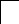 	Расторжение родителем брака 	Изменение ФИО Средства прошу направить: К заявлению прилагаю следующие документы: Обо всех изменениях, влекущих за собой изменения в назначении и предоставлении компенсации части родительской платы, обязуюсь извещать в течение четырнадцати календарных дней. Об ответственности за достоверность представленных сведений предупрежден (на). Даю согласие на получение, обработку и передачу моих персональных данных  в соответствии с федеральными законами от 27 июля 2006 года № 149-ФЗ  «Об информации, информационных технологиях и о защите информации», от 27 июля 2006 года № 152-ФЗ «О персональных данных». Дата                        Подпись родителя (законного представителя) _________________________ Наименование документа, удостоверяющего личность  Дата выдачи Серия и номер документа Код подразделения   Кем выдан Гражданство Фамилия Дата рождения Имя Пол Отчество СНИЛС Реквизиты актовой записи о рождении ребёнка Реквизиты актовой записи о рождении ребёнка Реквизиты актовой записи о рождении ребёнка Реквизиты актовой записи о рождении ребёнка Номер актовой записи о рождении ребенка Дата Место государственной регистрации Фамилия Дата рождения Имя Пол Отчество СНИЛС Реквизиты актовой записи о рождении ребёнка Реквизиты актовой записи о рождении ребёнка Реквизиты актовой записи о рождении ребёнка Реквизиты актовой записи о рождении ребёнка Номер актовой записи о рождении ребенка Дата Место государственной регистрации Фамилия Дата рождения Имя Пол Отчество СНИЛС Реквизиты актовой записи о рождении ребёнка Реквизиты актовой записи о рождении ребёнка Реквизиты актовой записи о рождении ребёнка Реквизиты актовой записи о рождении ребёнка Номер актовой записи о рождении ребенка Дата Место государственной регистрации Фамилия Дата рождения Имя Пол Отчество СНИЛС Реквизиты актовой записи о рождении ребёнка Реквизиты актовой записи о рождении ребёнка Реквизиты актовой записи о рождении ребёнка Реквизиты актовой записи о рождении ребёнка Номер актовой записи о рождении ребёнка Дата Место государственной регистрации Реквизиты документа, подтверждающего установление опеки (попечительства) над ребенком Реквизиты документа, подтверждающего установление опеки (попечительства) над ребенком Реквизиты документа, подтверждающего установление опеки (попечительства) над ребенком Реквизиты документа, подтверждающего установление опеки (попечительства) над ребенком Номер  Дата Орган, выдавший документ Реквизиты актовой записи об установлении отцовства Реквизиты актовой записи об установлении отцовства Реквизиты актовой записи об установлении отцовства Реквизиты актовой записи об установлении отцовства Номер актовой записи  Дата Место государственной регистрации Место государственной регистрации Заключение родителем бракаЗаключение родителем бракаЗаключение родителем бракаЗаключение родителем бракаРеквизиты актовой записи о заключении брака Реквизиты актовой записи о заключении брака Реквизиты актовой записи о заключении брака Реквизиты актовой записи о заключении брака Номер актовой записи  Дата Место государственной регистрации Место государственной регистрации Реквизиты актовой записи о расторжении брака Реквизиты актовой записи о расторжении брака Реквизиты актовой записи о расторжении брака Реквизиты актовой записи о расторжении брака Номер актовой записи Дата Место государственной регистрации Место государственной регистрации Реквизиты актовой записи о перемени имени Реквизиты актовой записи о перемени имени □ У родителя 	□ У ребенкаНомер актовой записи Дата Место государственной регистрации Место государственной регистрации                                  Реквизиты Почта Адрес Получателя__________________________________________________Номер почтового отделения (индекс) Почта Банк БИК или наименование банка Банк Корреспондентский счет________________________________________________________   Номер счета заявителя________________________________________ № п/п                              Наименование документов 1 2 3 4 5 